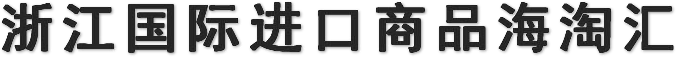 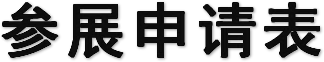 请填写此申请表格并签名盖章后递交至： 浙江远大国际会展有限公司sabrina_chen@broadexpo.com2022年6月1-3日          浙江展览馆                   浙江 · 杭州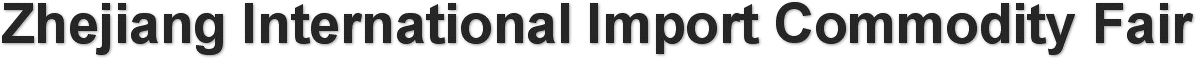 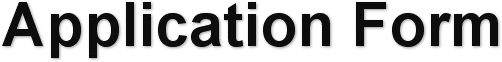 Complete the form with an official seal, and then send it to Zhejiang Broad International Convention&Exhibition Co., Ltd sabrina_chen@broadexpo.comJune 1-3  2022 Zhejiang Exhibition Hall,                                                 Hangzhou, Zhejiang, China基本信息基本信息基本信息基本信息基本信息*单位名称（全称）中文*单位名称（全称）英文*地址*国家/地区城市*联系人*职务*手机*电子邮箱公司网站电话传真邮政编码*企业简介展区/展品展区/展品展区/展品展区/展品展区/展品*展区（至少选一项）□国际品牌家居                     □国际进口食品                               □国际休闲生活□国际智能生活                     □国际大健康                                   □重点进口平台□国际品牌家居                     □国际进口食品                               □国际休闲生活□国际智能生活                     □国际大健康                                   □重点进口平台□国际品牌家居                     □国际进口食品                               □国际休闲生活□国际智能生活                     □国际大健康                                   □重点进口平台□国际品牌家居                     □国际进口食品                               □国际休闲生活□国际智能生活                     □国际大健康                                   □重点进口平台*展品  *申请人申请：  *申请人申请：  *申请人申请：  *申请人申请：  *申请人申请： A.参展单位应按《付款通知书》的要求，在5个工作日内支付50%的展位费作为定金 A.参展单位应按《付款通知书》的要求，在5个工作日内支付50%的展位费作为定金 A.参展单位应按《付款通知书》的要求，在5个工作日内支付50%的展位费作为定金 A.参展单位应按《付款通知书》的要求，在5个工作日内支付50%的展位费作为定金 A.参展单位应按《付款通知书》的要求，在5个工作日内支付50%的展位费作为定金   B.标准展位 __ 个（9平方米/个，15800元人民币/个，2300欧元/个）【意大利会员价】   B.标准展位 __ 个（9平方米/个，15800元人民币/个，2300欧元/个）【意大利会员价】   B.标准展位 __ 个（9平方米/个，15800元人民币/个，2300欧元/个）【意大利会员价】   B.标准展位 __ 个（9平方米/个，15800元人民币/个，2300欧元/个）【意大利会员价】   B.标准展位 __ 个（9平方米/个，15800元人民币/个，2300欧元/个）【意大利会员价】     光地_  _ 个（36平方米起订，1500元人民币/平方米，220欧元/平方米）【意大利会员价】     光地_  _ 个（36平方米起订，1500元人民币/平方米，220欧元/平方米）【意大利会员价】     光地_  _ 个（36平方米起订，1500元人民币/平方米，220欧元/平方米）【意大利会员价】     光地_  _ 个（36平方米起订，1500元人民币/平方米，220欧元/平方米）【意大利会员价】     光地_  _ 个（36平方米起订，1500元人民币/平方米，220欧元/平方米）【意大利会员价】  *带*的项目为必填项。  *带*的项目为必填项。  *带*的项目为必填项。  *带*的项目为必填项。  *带*的项目为必填项。  *申请人必须填写完毕参展申请表格并签字盖章后递交主办单位以申请参加该展会。主办单位将在收到参展申请表后以书  *申请人必须填写完毕参展申请表格并签字盖章后递交主办单位以申请参加该展会。主办单位将在收到参展申请表后以书  *申请人必须填写完毕参展申请表格并签字盖章后递交主办单位以申请参加该展会。主办单位将在收到参展申请表后以书  *申请人必须填写完毕参展申请表格并签字盖章后递交主办单位以申请参加该展会。主办单位将在收到参展申请表后以书  *申请人必须填写完毕参展申请表格并签字盖章后递交主办单位以申请参加该展会。主办单位将在收到参展申请表后以书   面通知确认参展。请同时提供贵公司的国际营业执照、公司产品原产地证书、知识产权证书等必须材料。   面通知确认参展。请同时提供贵公司的国际营业执照、公司产品原产地证书、知识产权证书等必须材料。   面通知确认参展。请同时提供贵公司的国际营业执照、公司产品原产地证书、知识产权证书等必须材料。   面通知确认参展。请同时提供贵公司的国际营业执照、公司产品原产地证书、知识产权证书等必须材料。   面通知确认参展。请同时提供贵公司的国际营业执照、公司产品原产地证书、知识产权证书等必须材料。  *主办单位以产品类型或其它标准分配展位。  *主办单位以产品类型或其它标准分配展位。  *主办单位以产品类型或其它标准分配展位。  *主办单位以产品类型或其它标准分配展位。  *主办单位以产品类型或其它标准分配展位。  *报名截止时间：2022年4月  *报名截止时间：2022年4月  *报名截止时间：2022年4月  *报名截止时间：2022年4月  *报名截止时间：2022年4月                                                                 申请人（签字）：                                                                 申请人（签字）：                                                                 申请人（签字）：                                                                 申请人（签字）：                                                                 申请人（签字）：                                                                 参展单位（盖章）：                                                                 参展单位（盖章）：                                                                 参展单位（盖章）：                                                                 参展单位（盖章）：                                                                 参展单位（盖章）：                                                                 申请日期：                                                                 申请日期：                                                                 申请日期：                                                                 申请日期：                                                                 申请日期：Basic InformationBasic InformationBasic InformationBasic InformationBasic Information*Company Name(full name)Chinese*Company Name(full name)English*Address*Country/RegionCity*Contact Person*Position*Mobile Phone*EmailExhibitor WebsitePhoneFaxPostal Code*Company ProfileExhibition Area/ ExhibitExhibition Area/ ExhibitExhibition Area/ ExhibitExhibition Area/ ExhibitExhibition Area/ Exhibit*Exhibition Area(minimum one)□ Home Furnishing Brands	□ Imported Food	□ Leisure Life□ Intelligent Life	□ Comprehensive Health	□ Key Import Platforms□ Home Furnishing Brands	□ Imported Food	□ Leisure Life□ Intelligent Life	□ Comprehensive Health	□ Key Import Platforms□ Home Furnishing Brands	□ Imported Food	□ Leisure Life□ Intelligent Life	□ Comprehensive Health	□ Key Import Platforms□ Home Furnishing Brands	□ Imported Food	□ Leisure Life□ Intelligent Life	□ Comprehensive Health	□ Key Import Platforms*Exhibit*Applicant’s application:A. The exhibitors shall pay 50% of the booth fee as the deposit within 5 working days.B. Standard Booth/s: ____ (9m² per booth; CNY 15800/booth; EUR 2300/booth) [Italian Membership Price]     Raw Space: ______ (minimum 36 m²; CNY 1500/ m²; EUR 220/ m²) [Italian Membership Price]Content marked * is required.The application form shall be validly filled in, stamped, signed, and submitted before Applicants who intend to participate in the exhibition qualify. The organizer will confirm the participation by written notice after receiving the application form. Please also provide your company's international business license, company's product certificate of origin, intellectual property certificate, and other necessary materials.The booth will be distributed by service category and other standards.Registration deadline: April 2022Applicant(signature): Exhibitor(seal): Application Date:*Applicant’s application:A. The exhibitors shall pay 50% of the booth fee as the deposit within 5 working days.B. Standard Booth/s: ____ (9m² per booth; CNY 15800/booth; EUR 2300/booth) [Italian Membership Price]     Raw Space: ______ (minimum 36 m²; CNY 1500/ m²; EUR 220/ m²) [Italian Membership Price]Content marked * is required.The application form shall be validly filled in, stamped, signed, and submitted before Applicants who intend to participate in the exhibition qualify. The organizer will confirm the participation by written notice after receiving the application form. Please also provide your company's international business license, company's product certificate of origin, intellectual property certificate, and other necessary materials.The booth will be distributed by service category and other standards.Registration deadline: April 2022Applicant(signature): Exhibitor(seal): Application Date:*Applicant’s application:A. The exhibitors shall pay 50% of the booth fee as the deposit within 5 working days.B. Standard Booth/s: ____ (9m² per booth; CNY 15800/booth; EUR 2300/booth) [Italian Membership Price]     Raw Space: ______ (minimum 36 m²; CNY 1500/ m²; EUR 220/ m²) [Italian Membership Price]Content marked * is required.The application form shall be validly filled in, stamped, signed, and submitted before Applicants who intend to participate in the exhibition qualify. The organizer will confirm the participation by written notice after receiving the application form. Please also provide your company's international business license, company's product certificate of origin, intellectual property certificate, and other necessary materials.The booth will be distributed by service category and other standards.Registration deadline: April 2022Applicant(signature): Exhibitor(seal): Application Date:*Applicant’s application:A. The exhibitors shall pay 50% of the booth fee as the deposit within 5 working days.B. Standard Booth/s: ____ (9m² per booth; CNY 15800/booth; EUR 2300/booth) [Italian Membership Price]     Raw Space: ______ (minimum 36 m²; CNY 1500/ m²; EUR 220/ m²) [Italian Membership Price]Content marked * is required.The application form shall be validly filled in, stamped, signed, and submitted before Applicants who intend to participate in the exhibition qualify. The organizer will confirm the participation by written notice after receiving the application form. Please also provide your company's international business license, company's product certificate of origin, intellectual property certificate, and other necessary materials.The booth will be distributed by service category and other standards.Registration deadline: April 2022Applicant(signature): Exhibitor(seal): Application Date:*Applicant’s application:A. The exhibitors shall pay 50% of the booth fee as the deposit within 5 working days.B. Standard Booth/s: ____ (9m² per booth; CNY 15800/booth; EUR 2300/booth) [Italian Membership Price]     Raw Space: ______ (minimum 36 m²; CNY 1500/ m²; EUR 220/ m²) [Italian Membership Price]Content marked * is required.The application form shall be validly filled in, stamped, signed, and submitted before Applicants who intend to participate in the exhibition qualify. The organizer will confirm the participation by written notice after receiving the application form. Please also provide your company's international business license, company's product certificate of origin, intellectual property certificate, and other necessary materials.The booth will be distributed by service category and other standards.Registration deadline: April 2022Applicant(signature): Exhibitor(seal): Application Date: